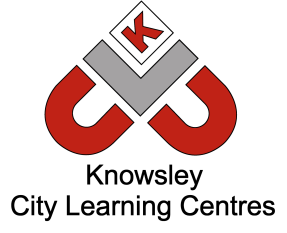 Established by the UK Safer Internet Centre (UKSIC), Safer Internet Day is celebrated around the world. This year, on Tuesday 7th February 2023, it will be celebrated with the theme:‘Want to talk about it? Making space for conversations about life online’Safer Internet Day provides us with a great opportunity to have a conversation with our children about their online lives as well as provide us with an opportunity to brush up on our own knowledge of all things online with lots of resources and online activities available.   How can I get involved?